Об утверждении Положения о порядке и условиях приватизации имущества, находящегося в собственности         муниципального образования  Усвятское сельское поселение Дорогобужского района Смоленской областиВ соответствии с Гражданским кодексом Российской Федерации, Федеральным законом от 6.10.2003  № 131-ФЗ «Об общих принципах организации местного самоуправления в Российской Федерации», Федеральным законом от 21.12.2001 № 178-ФЗ «О приватизации государственного и муниципального имущества», Уставом Усвятского сельского поселения Дорогобужского района Смоленской области, Совет депутатов Усвятского сельского поселения Дорогобужского района Смоленской областиРЕШИЛ:1. Утвердить Положение о порядке и условиях приватизации имущества, находящегося в собственности    муниципального образования  Усвятское сельское поселение Дорогобужского района Смоленской области (прилагается).2. Разместить настоящее решение на официальном сайте Усвятского сельского поселения Дорогобужского района Смоленской области.3. Настоящее решение вступает в силу со дня его официального опубликования.Глава муниципального образования Усвятское сельское поселениеДорогобужского района  Смоленской области                                                                            Л.П. Павликов            ПОЛОЖЕНИЕо порядке и условиях приватизации имущества, находящегосяв собственности муниципального образованияУсвятское сельское поселение Дорогобужского района Смоленской области1. Общие положения1.1. Настоящее Положение о порядке и условиях приватизации имущества, находящегося в собственности муниципального образования Усвятское сельское поселение Дорогобужского района Смоленской области (далее – Положение), разработано в соответствии с Гражданским кодексом Российской Федерации, Федеральным законом от 6.10.2003 № 131-ФЗ «Об общих принципах организации местного самоуправления в Российской Федерации», Федеральным законом от 21.12.2001 № 178-ФЗ «О приватизации государственного и муниципального имущества», Федеральным законом от 29.07.1998 № 135-ФЗ "Об оценочной деятельности в Российской Федерации", Федеральным  законом от 24.07.2007 № 209-ФЗ "О развитии малого и среднего предпринимательства в Российской Федерации", Федеральным  законом от 22.07.2008 № 159-ФЗ "Об особенностях отчуждения недвижимого имущества, находящегося в государственной собственности субъектов Российской Федерации или в муниципальной собственности и арендуемого субъектами малого и среднего предпринимательства, и о внесении изменений в отдельные законодательные акты Российской Федерации", постановлениями Правительства Российской Федерации от 22.07.2002 № 549 «Об утверждении Положений об организации продажи государственного или муниципального имущества посредством публичного предложения и без объявления цены», от 12.08.2002 № 584 «Об утверждении Положения о проведении конкурса по продаже государственного или муниципального имущества», от 12.08.2002 № 585 «Об утверждении Положения об организации продажи государственного или муниципального имущества на аукционе и Положения об организации продажи находящихся в государственной или муниципальной собственности акций открытых акционерных обществ на специализированном аукционе», Уставом муниципального образования Усвятское сельское поселение Дорогобужского района Смоленской области (далее - Устав), Положением о порядке управления и распоряжения имуществом, находящимся в муниципальной собственности муниципального образования Усвятское сельское поселение Дорогобужского района Смоленской области, утвержденным решением Советом депутатов Усвятского сельского поселения Дорогобужского района Смоленской области от  22 сентября   2006 года № 15. Положение определяет порядок приватизации, принятия решений об условиях приватизации имущества, находящегося в собственности муниципального образования Усвятское сельское поселение Дорогобужского района Смоленской области (далее – муниципальное имущество).Под приватизацией муниципального имущества понимается возмездное отчуждение имущества, находящегося в собственности муниципального образования Усвятское сельское поселение Дорогобужского района Смоленской области (далее – муниципальная собственность), в собственность физических и (или) юридических лиц.Термины «муниципальное имущество»,  «муниципальная собственность», используемые в настоящем Положении, признаются равнозначными.1.2. Основными целями приватизации являются:1) увеличение доходов бюджета муниципального образования  Усвятское сельское поселение Дорогобужского района Смоленской области (далее – бюджет поселения);2) создание условий эффективного использования муниципального имущества в интересах обеспечения устойчивых предпосылок для роста экономики Усвятского сельского поселения Дорогобужского района Смоленской области (далее- Поселения);3) использование муниципального имущества в качестве инструмента для привлечения инвестиций в реальный сектор экономики Поселения;4) повышение эффективности управления муниципальной собственностью с использованием всех современных методов и финансовых инструментов, детальная правовая регламентация процессов управления;5) обеспечение гласности при совершении сделок с муниципальным имуществом. 1.3. Приватизация муниципального имущества основывается на признании равенства покупателей муниципального имущества и открытости деятельности органов местного самоуправления муниципального образования Усвятское сельское поселение Дорогобужского района Смоленской области (далее – органы местного самоуправления поселения).1.4. Объектами приватизации муниципальной собственности являются:- муниципальные унитарные предприятия;- объекты муниципальной собственности, не используемые для реализации полномочий органов местного самоуправления поселения;- незавершенные строительством объекты, находящиеся в собственности муниципального образования Усвятское сельское поселение Дорогобужского района Смоленской области;- находящиеся в муниципальной собственности акции акционерных обществ;- движимое муниципальное имущество;- иное имущество в соответствии с законодательством Российской Федерации.1.5. Действие настоящего Положения не распространяется на отношения, возникающие при отчуждении:1) земли, за исключением отчуждения земельных участков, на которых расположены объекты недвижимости, в том числе имущественные комплексы;2) природных ресурсов;3) муниципального жилищного фонда;4) безвозмездно в собственность религиозных организаций для использования в соответствующих целях культовых зданий и сооружений с относящимися к ним земельными участками и иного находящегося в муниципальной собственности имущества религиозного назначения;5) муниципального имущества в собственность некоммерческих организаций, созданных при преобразовании муниципальных унитарных предприятий и муниципальных учреждений;6) муниципальными унитарными предприятиями, муниципальными учреждениями имущества, закрепленного за ними в хозяйственном ведении или оперативном управлении;7)  муниципального имущества на основании судебного решения;8)  акций в предусмотренных федеральными законами случаях возникновения у Поселения права требовать выкупа их акционерным обществом;9) акций акционерного общества, а также ценных бумаг, конвертируемых в акции акционерного общества, в случае их выкупа в порядке, установленном Федеральным законом от 26.12.1995 № 208-ФЗ «Об акционерных обществах».Отчуждение муниципального имущества, указанного в настоящем пункте, регулируется федеральными законами и (или) иными нормативными правовыми актами.1.6. Приватизации не подлежит муниципальное имущество, отнесенное федеральными законами к объектам гражданских прав, оборот которых не допускается (объектам, изъятых из оборота), а также имущество, которое в порядке, установленном федеральными законами, может находиться только в муниципальной собственности.1.7. Продавцом муниципального имущества, отчуждаемого в соответствии с Федеральным законом от 21.12.2001 № 178-ФЗ "О приватизации государственного и муниципального имущества", Федеральным законом от 22.07.2008 N 159-ФЗ "Об особенностях отчуждения недвижимого имущества, находящегося в государственной собственности субъектов Российской Федерации или в муниципальной собственности и арендуемого субъектами малого и среднего предпринимательства, и о внесении изменений в отдельные законодательные акты Российской Федерации" и настоящим Положением является Администрация Усвятского сельского поселения Дорогобужского района Смоленской области (далее – Администрация поселения).1.8. Покупателями муниципального имущества могут быть любые физические и юридические лица, за исключением государственных и муниципальных унитарных предприятий, государственных и муниципальных учреждений, а также юридических лиц, в уставном капитале которых доля Российской Федерации, субъектов Российской Федерации и муниципальных образований превышает 25 процентов, кроме случаев, предусмотренных статьей 25 Федерального закона от 21.12.2001 № 178-ФЗ.Ограничения, установленные настоящим пунктом, не распространяются на собственников объектов недвижимости, не являющихся самовольными постройками и расположенных на относящихся к собственности муниципального района земельных участках, при приобретении указанными собственниками этих земельных участков. Установленные федеральными законами ограничения участия в гражданских отношениях отдельных категорий физических и юридических лиц обязательны при приватизации муниципального имущества.Акционерные общества, общества с ограниченной ответственностью не могут являться покупателями своих акций, своих долей в уставных капиталах, приватизируемых в соответствии с Федеральным законом от 21.12.2001 № 178-ФЗ.В случае, если в последствии будет установлено, что покупатель муниципального имущества не имел законного права на его приобретение, соответствующая сделка является ничтожной.1.9. Особенности участия субъектов малого и среднего предпринимательства в приватизации арендуемого муниципального недвижимого имущества установлены Федеральным  законом от 22.07.2008 № 159-ФЗ "Об особенностях отчуждения недвижимого имущества, находящегося в государственной собственности субъектов Российской Федерации или в муниципальной собственности и арендуемого субъектами малого и среднего предпринимательства, и о внесении изменений в отдельные законодательные акты Российской Федерации".1.10. Продавец муниципального имущества вправе привлечь на основе договора юридическое лицо (далее - специализированная организация) для осуществления функций по организации и проведению конкурсов или аукционов - разработки конкурсной документации, документации об аукционе, опубликования и размещения извещения о проведении конкурса или аукциона и иных связанных с обеспечением их проведения функций. При этом создание комиссии по проведению конкурсов или аукционов, определение начальной (минимальной) цены договора, предмета и существенных условий договора, утверждение проекта договора, конкурсной документации, документации об аукционе, определение условий конкурсов или аукционов и их изменение, а также подписание договора осуществляются продавцом муниципального имущества. Сумма вознаграждения указанных юридических лиц не входит в цену продажи муниципального имущества и подлежит выплате за счет средств победителя аукциона либо средств победителя продажи посредством публичного предложения, уплачиваемых сверх цены продажи приватизируемого муниципального имущества.1.11. Специализированная организация осуществляет указанные в пункте 1.10 настоящего Положения функции от имени продавца муниципального имущества. При этом права и обязанности возникают у продавца муниципального имущества.1.12. Специализированная организация не может быть участником конкурса или аукциона, при проведении которых эта организация осуществляет функции, указанные в пункте 1.10 настоящего Положения.2. Прогнозирование приватизации муниципального имущества2.1. Проведение приватизации муниципального имущества осуществляется на основании прогнозного плана приватизации муниципального имущества, находящегося в собственности муниципального образования Усвятское сельское поселение Дорогобужского района Смоленской области, на очередной финансовый год и на плановый период (далее – прогнозный план приватизации муниципального имущества).2.2. Разработка проекта прогнозного плана приватизации муниципального имущества осуществляется Администрацией поселения. 2.3. Юридические лица и граждане вправе направлять в Администрацию поселения свои предложения о приватизации муниципального имущества в очередном финансовом году и плановом периоде.2.4. Прогнозный план приватизации муниципального имущества содержит перечень муниципальных унитарных предприятий, перечень акций акционерных обществ, находящихся в собственности муниципального района, и иного имущества муниципального района, которое планируется приватизировать в соответствующем году и плановом периоде.  В прогнозном плане приватизации муниципального имущества указываются характеристика муниципального имущества, подлежащего приватизации,  предполагаемые сроки приватизации.2.5. Проект прогнозного плана приватизации муниципального имущества направляется Администрацией поселения одновременно с проектом бюджета поселения на очередной финансовый год и плановый период в Совет депутатов Усвятское сельское поселение Дорогобужского района Смоленской области (далее – Совет депутатов поселения).2.6. Совет депутатов поселения ежегодно утверждает прогнозный план приватизации муниципального имущества на очередной финансовый год и на плановый период.Приватизация объектов муниципальной собственности, не включенных в прогнозный план приватизации муниципального имущества, не допускается.2.6. Прогнозный план приватизации муниципального имущества, решение Совета депутатов поселения о внесении изменений в прогнозный план приватизации муниципального имущества, подлежит официальному опубликованию в средствах массовой информации. 2.7. Администрация поселения ежегодно не позднее 1 марта представляет в Совет депутатов поселения отчет о выполнении прогнозного плана приватизации муниципального имущества за прошедший год для его утверждения.Отчет о выполнении прогнозного плана приватизации муниципального имущества  за прошедший год подлежит размещению на официальном сайте в сети "Интернет" одновременно с представлением в Совет депутатов поселения.2.8. Отчет о выполнении прогнозного плана приватизации муниципального имущества за прошедший год содержит перечень приватизированного в прошедшем году муниципального имущества с указанием способа, срока и цены сделки приватизации.3. Порядок приватизации муниципального имущества3.1. Определение состава подлежащего приватизации имущественного комплекса муниципального унитарного предприятия определяется статьей 11 Федерального закона от 21.12.2001 № 178-ФЗ «О приватизации государственного и муниципального имущества».3.2. Начальная цена подлежащего приватизации муниципального имущества устанавливается в соответствии с законодательством Российской Федерации, регулирующим оценочную деятельность, при условии, что со дня составления отчета об оценке объекта оценки до дня размещения на официальном сайте в сети "Интернет" информационного сообщения о продаже муниципального имущества прошло не более чем шесть месяцев.3.3. Используются следующие способы приватизации муниципального имущества:1) преобразование муниципального унитарного предприятия в акционерное общество;2) преобразование муниципального унитарного предприятия в общество с ограниченной ответственностью;3) продажа муниципального имущества на аукционе;4) продажа акций  акционерных обществ на специализированном аукционе;5) продажа муниципального имущества на конкурсе;6) продажа муниципального имущества посредством публичного предложения;7) продажа муниципального имущества без объявления цены;8) внесение муниципального имущества в качестве вклада в уставные капиталы  акционерных обществ;9) продажа акций акционерных обществ по результатам доверительного управления.3.4. Решение об условиях приватизации муниципального имущества принимается Администрацией поселения в соответствии с прогнозным планом приватизации муниципального имущества в форме постановления Администрации поселения.3.5. В решении об условиях приватизации муниципального имущества должны содержаться следующие сведения:- наименование муниципального имущества и иные позволяющие его индивидуализировать данные (характеристика имущества);- способ приватизации муниципального имущества;- начальная цена муниципального имущества;- срок рассрочки платежа (в случае ее предоставления);- иные необходимые для приватизации муниципального имущества сведения.4. Информационное обеспечение приватизации муниципального имущества4.1. Под информационным обеспечением приватизации муниципального имущества понимаются мероприятия, направленные на создание возможности свободного доступа неограниченного круга лиц к информации о приватизации и включающие в себя размещение на официальном сайте в сети «Интернет» прогнозного плана приватизации муниципального имущества, решений об условиях приватизации муниципального имущества, информационных сообщений о продаже указанного имущества и об итогах его продажи, отчета о выполнении прогнозного плана приватизации муниципального имущества за прошедший год.Официальным сайтом в сети "Интернет" для размещения информации о приватизации муниципального имущества, указанным в настоящем пункте, является официальный сайт Российской Федерации в сети "Интернет" для размещения информации о проведении торгов, определенный Правительством Российской Федерации (далее - официальный сайт в сети "Интернет"). Информация о приватизации муниципального имущества, указанная в настоящем пункте, подлежит опубликованию в «Информационном вестнике Усвятского сельского поселения  Дорогобужского района Смоленской области»  и размещению на официальном сайте муниципального Усвятское сельское поселение Дорогобужского района Смоленской области, а также на официальном сайте Российской Федерации в сети «Интернет» для размещения информации о проведении торгов, определенном Правительством Российской Федерации.4.2. Информационное сообщение о продаже муниципального имущества подлежит опубликованию в печатном средстве «Информационный вестник Усвятского сельского поселения», а также размещению на официальном сайте муниципального образования Усвятское сельское поселение Дорогобужского района Смоленской области, официальном сайте в сети «Интернет» не менее чем за тридцать дней до дня осуществления продажи указанного имущества, если иное не предусмотрено Федеральным законом от 21.12.2001 № 178-ФЗ.Решение об условиях приватизации муниципального имущества размещается в открытом доступе на официальном сайте в сети "Интернет" в течение десяти дней со дня принятия этого решения.4.3. Информационное сообщение о продаже муниципального имущества, должно содержать, за исключением случаев, предусмотренных Федеральным законом от 21.12.2001 № 178-ФЗ, следующие сведения:1) наименование органа местного самоуправления муниципального района, принявшего решение об условиях приватизации такого имущества, реквизиты указанного решения;2) наименование такого имущества и иные позволяющие его индивидуализировать сведения (характеристика имущества);3)  способ приватизации такого имущества;4)  начальная цена продажи такого имущества;5)  форма подачи предложений о цене такого имущества;6)  условия и сроки платежа, необходимые реквизиты счетов;7) размер задатка, срок и порядок его внесения, необходимые реквизиты счетов;8)  порядок, место, даты начала и окончания подачи заявок, предложений;9)  исчерпывающий перечень представляемых участниками торгов документов и требования к их оформлению;10)  срок заключения договора купли-продажи такого имущества;11) порядок ознакомления покупателей с иной информацией, условиями договора купли-продажи такого имущества;12) ограничения участия отдельных категорий физических и юридических лиц в приватизации такого имущества;13) порядок определения победителей (при проведении аукциона, специализированного аукциона, конкурса) либо лиц, имеющих право приобретения муниципального имущества (при проведении его продажи посредством публичного предложения и без объявления цены);14)  место и срок подведения итогов продажи муниципального имущества;15) сведения обо всех предыдущих торгах по продаже такого имущества, объявленных в течение года, предшествующего его продаже, и об итогах торгов по продаже такого имущества;16) размер и порядок выплаты вознаграждения специализированной организации, которая в соответствии с пунктом 1.10 настоящего Положения осуществляет функции продавца муниципального имущества. 4.4. При продаже находящихся в муниципальной собственности акций акционерного общества или его доли в уставном капитале общества с ограниченной ответственностью также указываются следующие сведения:1) полное наименование, адрес (место нахождения) акционерного общества или общества с ограниченной ответственностью;2) размер уставного капитала хозяйственного общества, общее количество, номинальная стоимость и категории выпущенных акций акционерного общества или размер и номинальная стоимость доли в уставном капитале общества с ограниченной ответственностью, принадлежащей муниципальному образованию Усвятское сельское поселение Дорогобужского района Смоленской области;3) перечень видов основной продукции (работ, услуг), производство которой осуществляется акционерным обществом или обществом с ограниченной ответственностью;4) условия конкурса при продаже акций акционерного общества или долей в уставном капитале общества с ограниченной ответственностью на конкурсе;5) сведения о доле на рынке определенного товара хозяйствующего субъекта, включенного в Реестр хозяйствующих субъектов, имеющих долю на рынке определенного товара в размере более чем 35 процентов; 6) адрес сайта в сети "Интернет", на котором размещена годовая бухгалтерская (финансовая) отчетность и промежуточная бухгалтерская (финансовая) отчетность хозяйственного общества в соответствии со статьей 10.1 Федерального закона от 21.12.2001 178-ФЗ;7) площадь земельного участка или земельных участков, на которых расположено недвижимое имущество хозяйственного общества;8) численность работников хозяйственного общества;9) площадь объектов недвижимого имущества хозяйственного общества и их перечень с указанием действующих и установленных при приватизации таких объектов обременений;10) сведения о предыдущих торгах по продаже такого имущества за год, предшествующий дню его продажи, которые не состоялись, были отменены, признаны недействительными, с указанием соответствующей причины (отсутствие заявок, явка только одного покупателя, иная причина).4.5. С момента включения в прогнозный план приватизации муниципального имущества акционерных обществ, обществ с ограниченной ответственностью и муниципальных унитарных предприятий они обязаны раскрывать информацию в Порядке и в форме, которые утверждены уполномоченным Правительством Российской Федерации федеральным органом исполнительной власти.4.6. Со дня приема заявок лицо, желающее приобрести муниципальное имущество (далее – претендент), имеет право на ознакомление с информацией о подлежащем приватизации имуществе.В местах подачи заявок и на официальном сайте муниципального образования Усвятское сельское поселение Дорогобужского района Смоленской области должны быть размещены общедоступная информация о торгах по продаже подлежащего приватизации муниципального имущества, образцы типовых документов, представляемых покупателями муниципального имущества, правил проведения торгов.4.7. Информация о результатах сделок приватизации муниципального имущества подлежит  опубликованию Администрацией поселения печатном средстве «Информационный вестник Усвятского сельского поселения», а также размещению на официальном сайте  в сети «Интернет» в течение десяти дней со дня совершения указанных сделок.Информационное сообщение должно содержать следующие сведения: 1) наименование продавца такого имущества;2)наименование такого имущества и иные позволяющие его индивидуализировать сведения (характеристика имущества);3) дата, время и  место проведения торгов;4) цена сделки приватизации;5) имя физического лица или наименование юридического лица - участника продажи, который предложил наиболее высокую цену за такое имущество по сравнению с предложениями других участников продажи, за исключением предложения победителя продажи (в случае использования закрытой формы подачи предложений о цене), или участника продажи, который сделал предпоследнее предложение о цене такого имущества в ходе продажи (в случае использования открытой формы подачи предложений о цене);6) имя физического лица или наименование юридического лица - победителя торгов.5. Документы, представляемые покупателями муниципальногоимущества5.1. Одновременно с заявкой претенденты на покупку муниципального  имущества представляют следующие документы:1) юридические лица:- заверенные копии учредительных документов;- документ, содержащий сведения о доле Российской Федерации, субъекта Российской Федерации или муниципального образования в уставном капитале юридического лица (реестр владельцев акций либо выписка из него или заверенное печатью юридического лица (при наличии печати) и подписанное его руководителем письмо);- документ, который подтверждает полномочия руководителя юридического лица на осуществление действий от имени юридического лица (копия решения о назначении этого лица или о его избрании) и в соответствии с которым руководитель юридического лица обладает правом действовать от имени юридического лица без доверенности;2)  физические лица:- документ, удостоверяющий личность (либо копии всех его листов).В случае, если от имени претендента действует его представитель по доверенности, к заявке должна быть приложена доверенность на осуществление действий от имени претендента, оформленная в установленном порядке, или нотариально заверенная копия такой доверенности. В случае, если доверенность на осуществление действий от имени претендента подписана лицом, уполномоченным руководителем юридического лица, заявка должна содержать также документ, подтверждающий полномочия этого лица.5.2. Все листы документов, представляемых одновременно с заявкой, либо отдельные тома данных документов должны быть прошиты, пронумерованы, скреплены печатью претендента (при наличии печати) (для юридического лица) и подписаны претендентом или его представителем.К данным документам (в том числе к каждому тому) также прилагается их опись. Заявка и такая опись составляются в двух экземплярах, один из которых остается у продавца, другой – у претендента.Соблюдение претендентом указанных требований означает, что заявка и документы, представляемые одновременно с заявкой, поданы от имени претендента. При этом ненадлежащее исполнение претендентом требования о том, что все листы документов, представляемых одновременно с заявкой, или отдельные тома документов должны быть пронумерованы, не является основанием для отказа претенденту в участии в продаже.Не допускается устанавливать иные требования к документам, представляемым одновременно с заявкой, за исключением требований, предусмотренных настоящей статьей, а также требовать представление иных документов.В случае проведения продажи муниципального имущества в электронной форме заявка и иные представленные одновременно с ней документы подаются в форме электронных документов.6. Продажа муниципального имущества на аукционе6.1. На аукционе продается муниципальное имущество в случае, если его покупатели не должны выполнить какие-либо условия в отношении такого имущества. Право его приобретения принадлежит покупателю, который предложит в ходе торгов наиболее высокую цену за такое имущество.6.2. Аукцион является открытым по составу участников.6.3. Предложения о цене муниципального имущества подаются участниками аукциона в запечатанных конвертах (закрытая форма подачи предложений о цене) или заявляются ими открыто в ходе проведения торгов (открытая форма подачи предложений о цене). Форма подачи предложений о цене муниципального имущества определяется решением об условиях приватизации.Аукцион, в котором принял участие только один участник, признается несостоявшимся.При равенстве двух и более предложений о цене муниципального имущества на аукционе, закрытом по форме подачи предложения о цене, победителем признается тот участник, чья заявка была подана раньше других заявок.6.4. Продолжительность приема заявок на участие в аукционе должна быть не менее чем двадцать пять дней. Признание претендентов участниками аукциона осуществляется в течение пяти рабочих дней со дня окончания срока приема указанных заявок. Аукцион проводится не позднее третьего рабочего дня со дня признания претендентов участниками аукциона.6.5. При проведении аукциона, если используется открытая форма подачи предложений о цене муниципального имущества, в информационном сообщении помимо сведений, указанных в разделе 4 настоящего Положения, указывается величина повышения начальной цены ("шаг аукциона").6.6. Для участия в аукционе претендент вносит задаток в размере 20 процентов начальной цены, указанной в информационном сообщении о продаже муниципального имущества.Документом, подтверждающим поступление задатка на счет, указанный в информационном сообщении, является выписка с этого счета.6.7. При закрытой форме подачи предложений о цене муниципального имущества они подаются в день подведения итогов аукциона. По желанию претендента запечатанный конверт  с предложением о цене указанного имущества может быть подан при подаче заявки.6.8. Претендент не допускается к участию в аукционе по следующим основаниям:- представленные документы не подтверждают право претендента быть покупателем в соответствии с законодательством Российской Федерации;- представлены не все документы в соответствии с перечнем, указанным в информационном сообщении (за исключением предложений о цене муниципального имущества на аукционе), или оформление указанных документов не соответствует законодательству Российской Федерации;- заявка подана лицом, не уполномоченным претендентом на осуществление таких действий;- не подтверждено поступление в установленный срок задатка на счета, указанные в информационном сообщении.Перечень оснований отказа претенденту в участии в аукционе является исчерпывающим.6.9. До признания претендента участником аукциона он имеет право посредством уведомления в письменной форме отозвать зарегистрированную заявку. В случае отзыва претендентом в установленном порядке заявки до даты окончания приема заявок поступивший от претендента задаток подлежит возврату в срок не позднее чем пять дней со дня поступления уведомления об отзыве заявки. В случае отзыва претендентом заявки позднее даты окончания приема заявок задаток возвращается в порядке, установленном для участников аукциона.6.10. Одно лицо имеет право подать только одну заявку, а в случае проведения аукциона при закрытой форме подачи предложений о цене муниципального имущества только одно предложение о цене имущества, продаваемого на аукционе.6.11. Уведомление о признании участника аукциона победителем выдается победителю или его полномочному представителю под расписку в день  подведения итогов  аукциона.6.12. При уклонении или отказе победителя аукциона от заключения в установленный срок договора купли-продажи имущества задаток ему не возвращается и он утрачивает право на заключение указанного договора.6.13. Суммы задатков возвращаются участникам аукциона, за исключением его победителя, в течение пяти дней с даты подведения итогов аукциона.6.14. В течение пяти рабочих дней с даты подведения итогов аукциона с победителем аукциона заключается договор купли-продажи.6.15. Передача муниципального имущества и оформление права собственности на него осуществляются в соответствии с законодательством Российской Федерации и договором купли-продажи не позднее чем через тридцать дней после дня полной оплаты имущества.6.16. Не урегулированные настоящим разделом отношения, связанные с проведением аукциона по продаже муниципального имущества, регулируются в соответствии с Федеральным законом от 21.12.2001 № 178-ФЗ, Положением об организации продажи государственного и муниципального имущества на аукционе, утвержденным постановлением Правительства Российской Федерации от 12 августа 2002 года № 585.7. Продажа акций  акционерных обществ наспециализированном аукционе7.1. Специализированным аукционом признается способ продажи акций на открытых торгах, при котором все победители получают акции акционерного общества по единой цене за одну акцию.7.2. Специализированный аукцион является открытым по составу участников. Специализированный аукцион, в котором принял участие только один участник, признается несостоявшимся.7.3. Заявка на участие в специализированном аукционе оформляется посредством заполнения бланка заявки и является предложением претендента заключить договор купли-продажи акций по итогам специализированного аукциона на условиях, содержащихся в информационном сообщении о проведении специализированного аукциона.Прием заявок осуществляется в течение двадцати пяти дней.Форма бланка заявки утверждается уполномоченным Правительством Российской Федерации федеральным органом исполнительной власти.Специализированный аукцион проводится не ранее чем через десять рабочих дней со дня признания претендентов участниками специализированного аукциона.7.4. Не урегулированные настоящим разделом отношения, связанные с проведением специализированного аукциона по продаже находящихся в муниципальной собственности акций акционерных обществ, регулируются в соответствии с Федеральным законом от 21.12.2001 № 178-ФЗ, Положением об организации продажи государственного и муниципального имущества на аукционе, утвержденным постановлением Правительства Российской Федерации от 12 августа 2002 года № 585.8. Продажа акций акционерного общества, долей в уставном капитале общества с ограниченной ответственностью на конкурсе8.1. На конкурсе могут продаваться акции либо доля в уставном капитале открытого акционерного общества или общества с ограниченной ответственностью, которые составляют более чем 50 процентов уставного капитала указанных обществ, если в отношении такого имущества его покупателю необходимо выполнить определенные условия.8.2. Право приобретения муниципального имущества принадлежит тому покупателю, который предложил в ходе конкурса наиболее высокую цену за указанное имущество, при условии выполнения таким покупателем условий конкурса.8.3. Конкурс является открытым по составу участников. Предложения о цене муниципального имущества подаются участниками конкурса в запечатанных конвертах.Конкурс, в котором принял участие только один участник, признается несостоявшимся. При равенстве двух и более предложений о цене муниципального имущества победителем признается тот участник, чья заявка была подана раньше других заявок.8.4. Продолжительность приема заявок на участие в конкурсе должна быть не менее чем двадцать пять дней. Признание претендентов участниками конкурса осуществляется в течение пяти рабочих дней со дня окончания срока приема указанных заявок. Конкурс проводится не позднее третьего рабочего дня со дня признания претендентов участниками конкурса.8.5. Для участия в конкурсе претендент вносит задаток в размере 20 процентов начальной цены, указанной в информационном сообщении о продаже муниципального имущества.Документом, подтверждающим поступление задатка на счет, указанный в информационном сообщении, является выписка с этого счета.8.6. Предложение о цене продаваемого на конкурсе имущества подается участником конкурса в день подведения итогов конкурса. По желанию претендента запечатанный конверт  с  предложением о цене продаваемого имущества может быть подан при подаче заявки.8.7. Претендент не допускается к участию в конкурсе по следующим основаниям:- представленные документы не подтверждают право претендента быть покупателем в соответствии с законодательством Российской Федерации;- представлены не все документы в соответствии с перечнем, указанным в информационном сообщении о проведении указанного конкурса (за исключением предложения о цене продаваемого на конкурсе имущества), или они оформлены не в соответствии с законодательством Российской Федерации;- заявка подана лицом, не уполномоченным претендентом на осуществление таких действий;- не подтверждено поступление задатка на счета, указанные в информационном сообщении о проведении указанного конкурса, в установленный срок.Перечень указанных оснований отказа претенденту в участии в конкурсе является исчерпывающим.8.8. До признания претендента участником конкурса он имеет право посредством уведомления в письменной форме отозвать зарегистрированную заявку. В случае отзыва претендентом в установленном порядке заявки до даты окончания приема заявок поступивший от претендента задаток подлежит возврату в течение пяти дней со дня поступления уведомления об отзыве заявки. В случае отзыва претендентом заявки позднее даты окончания приема заявок задаток возвращается в порядке, установленном для участников конкурса.8.9. Одно лицо имеет право подать только одну заявку, а также только одно предложение о цене муниципального имущества.8.10. Уведомление о признании участника конкурса победителем выдается победителю или его полномочному представителю под расписку в день подведения итогов конкурса.8.11. При уклонении или отказе победителя конкурса от заключения договора купли-продажи муниципального имущества задаток ему не возвращается.8.12. Суммы задатков, внесенные участниками конкурса, за исключением победителя, возвращаются участникам конкурса в течение пяти дней с даты подведения итогов конкурса.8.13. В течение пяти  рабочих дней с даты подведения итогов конкурса с победителем конкурса заключается договор купли-продажи.8.14. Договор купли-продажи муниципального имущества включает в себя порядок выполнения победителем конкурса условий конкурса.Указанный договор должен устанавливать порядок подтверждения победителем конкурса выполнения принимаемых на себя обязательств.Внесение изменений и дополнений в условия конкурса и обязательства его победителя после заключения указанного договора не допускается, за исключением случаев, определенных в соответствии с пунктом 14 статьи 20 Федерального закона от 21.12.2001 № 178-ФЗ.8.15. Договор купли-продажи муниципального имущества должен содержать:- условия конкурса, формы и сроки их выполнения;- порядок подтверждения победителем конкурса выполнения условий конкурса;- порядок осуществления контроля за выполнением победителем конкурса условий конкурса;- ответственность сторон за неисполнение или ненадлежащее исполнение своих обязательств по договору купли-продажи в виде неустойки за невыполнение победителем конкурса условий, а также ненадлежащее их выполнение, в том числе нарушение промежуточных или окончательных сроков выполнения таких условий и объема их выполнения, в размере цены муниципального имущества;- иные определяемые по соглашению сторон условия.8.16. Передача имущества победителю конкурса и оформление права собственности на него осуществляются в порядке, установленном законодательством Российской Федерации и соответствующим договором купли-продажи, не позднее чем через тридцать дней после дня полной оплаты имущества и выполнения условий конкурса. Факт оплаты имущества подтверждается выпиской со счета, указанного в информационном сообщении о проведении конкурса, о поступлении денежных средств в размере и в сроки, которые указаны в договоре купли-продажи.8.17. Срок выполнения условий конкурса не может превышать один год. 8.18. Победитель конкурса вправе до перехода к нему права собственности на муниципальное имущество осуществлять полномочия, установленные пунктом 8.19 настоящего раздела.8.19. Победитель конкурса до перехода к нему права собственности на акции акционерного общества, долю в уставном капитале общества с ограниченной ответственностью, приобретенные им на конкурсе, осуществляет голосование в органах управления этих обществ по указанным акциям, доле в уставном капитале общества с ограниченной ответственностью по своему усмотрению, за исключением голосования по следующим вопросам:- внесения изменений и дополнений в учредительные документы хозяйственного общества;- отчуждения имущества, его передача в залог или в аренду, совершение иных способных привести к отчуждению имущества хозяйственного общества действий, если стоимость такого имущества превышает пять процентов уставного капитала хозяйственного общества или более чем в пятьдесят тысяч раз превышает установленный федеральным законом минимальный размер оплаты труда;- залога и отчуждения недвижимого имущества хозяйственного общества;- получения кредита в размере более чем пять процентов стоимости чистых активов хозяйственного общества;- учреждения хозяйственных обществ, товариществ;- эмиссии ценных бумаг, не конвертируемых в акции  акционерного общества;- утверждения годового отчета, бухгалтерского баланса, счетов прибыли и убытков хозяйственного общества, а также распределение его прибыли и убытков.Голосование по данным вопросам победитель конкурса осуществляет в порядке, установленном постановлением Администрации муниципального района.Победитель конкурса не вправе осуществлять голосование по вопросу реорганизации или ликвидации хозяйственного общества.Акционерное общество, общество с ограниченной ответственностью, акции, доля в уставном капитале которых были проданы на конкурсе, до выполнения победителем конкурса его условий не вправе принимать решение об изменении уставного капитала. Такое акционерное общество до указанного момента не вправе принимать решение о проведении эмиссии ценных бумаг, конвертируемых в акции этого общества.8.20. Условия конкурса могут предусматривать:- сохранение определенного числа рабочих мест;- переподготовку и (или) повышение квалификации работников;- ограничение изменения назначения отдельных объектов, используемых для осуществления научной и (или) научно-технической деятельности, социально-культурного, коммунально-бытового или транспортного обслуживания населения, и (или) прекращение использования указанных объектов;- проведение реставрационных, ремонтных и иных работ в отношении объектов культурного наследия, объектов социально-культурного и коммунально-бытового назначения;Условия конкурса должны иметь экономическое обоснование, сроки их исполнения, порядок подтверждения победителем конкурса исполнения таких условий. Условия конкурса не подлежат изменению.Указанный перечень условий конкурса является исчерпывающим.8.21. Порядок разработки и утверждения условий конкурса, порядок контроля за их исполнением и порядок подтверждения победителем конкурса исполнения таких условий устанавливаются постановлением Администрации поселения.Меры по осуществлению контроля за исполнением условий конкурса должны предусматривать периодичность контроля не чаще одного раза в квартал.8.22. В случае неисполнения победителем конкурса условий, а также ненадлежащего их исполнения, в том числе нарушения промежуточных или окончательных сроков исполнения таких условий и объема их исполнения, договор купли-продажи муниципального имущества расторгается по соглашению сторон или в судебном порядке с одновременным взысканием с покупателя неустойки. Указанное имущество остается собственности муниципального района, а полномочия покупателя в отношении указанного имущества прекращаются. Помимо неустойки с покупателя также могут быть взысканы убытки, причиненные неисполнением договора купли-продажи, в размере, не покрытом неустойкой.8.23. Не урегулированные настоящей статьей отношения, связанные с проведением конкурса и произведением расчетов за приобретаемое имущество, регулируются в соответствии с Федеральным законом от 21.12.2001 № 178-ФЗ, Положением о проведении конкурса по продаже государственного или муниципального имущества, утвержденным постановлением Правительства Российской Федерации от 12 августа 2002 года № 584.9. Продажа муниципального имущества посредством публичного предложения9.1. Продажа муниципального имущества посредством публичного предложения (далее - продажа посредством публичного предложения) осуществляется в случае, если аукцион по продаже указанного имущества был признан несостоявшимся. При этом информационное сообщение о продаже посредством публичного предложения размещается в установленном разделом 4 настоящего Положения порядке в срок не позднее трех месяцев со дня признания аукциона несостоявшимся.9.2. Информационное сообщение о продаже посредством публичного предложения наряду со сведениями, предусмотренными разделом 4 настоящего Положения, должно содержать следующие сведения:1) дата, время и место проведения продажи посредством публичного предложения;2) величина снижения цены первоначального предложения ("шаг понижения"), величина повышения цены в случае, предусмотренном настоящим Федеральным законом от 21.12.2001 № 178-ФЗ ("шаг аукциона");3) минимальная цена предложения, по которой может быть продано муниципальное имущество (цена отсечения).9.3. Цена первоначального предложения устанавливается не ниже начальной цены, указанной в информационном сообщении о продаже указанного в пункте 1 настоящего раздела имущества на аукционе, который был признан несостоявшимся, а цена отсечения составляет 50 процентов начальной цены такого аукциона.9.4. Продолжительность приема заявок должна быть не менее чем двадцать пять дней. Одно лицо имеет право подать только одну заявку. Признание претендентов участниками продажи посредством публичного предложения осуществляется в течение пяти рабочих дней с даты окончания срока приема заявок. Продажа посредством публичного предложения проводится не позднее третьего рабочего дня со дня признания претендентов участниками продажи посредством публичного предложения.9.5. Для участия в продаже посредством публичного предложения претендент вносит задаток в размере 20 процентов начальной цены, указанной в информационном сообщении о продаже муниципального имущества.Документом, подтверждающим поступление задатка на счет, указанный в информационном сообщении, является выписка с этого счета.9.6. Продажа посредством публичного предложения осуществляется с использованием открытой формы подачи предложений о приобретении муниципального имущества в течение одной процедуры проведения такой продажи.При продаже посредством публичного предложения осуществляется последовательное снижение цены первоначального предложения на "шаг понижения" до цены отсечения.Предложения о приобретении муниципального имущества заявляются участниками продажи посредством публичного предложения поднятием их карточек после оглашения цены первоначального предложения или цены предложения, сложившейся на соответствующем "шаге понижения".Право приобретения муниципального имущества принадлежит участнику продажи посредством публичного предложения, который подтвердил цену первоначального предложения или цену предложения, сложившуюся на соответствующем "шаге понижения", при отсутствии предложений других участников продажи посредством публичного предложения.В случае, если несколько участников продажи посредством публичного предложения подтверждают цену первоначального предложения или цену предложения, сложившуюся на одном из "шагов понижения", со всеми участниками продажи посредством публичного предложения проводится аукцион по установленным в соответствии с Федеральным законом от 21.12.2001 № 178-ФЗ правилам проведения аукциона, предусматривающим открытую форму подачи предложений о цене имущества. Начальной ценой муниципального имущества на таком аукционе является цена первоначального предложения или цена предложения, сложившаяся на данном "шаге понижения".В случае, если участники такого аукциона не заявляют предложения о цене, превышающей начальную цену муниципального имущества, право его приобретения принадлежит участнику аукциона, который первым подтвердил начальную цену муниципального имущества.9.7. Продажа посредством публичного предложения, в которой принял участие только один участник, признается несостоявшейся.9.8. Претендент не допускается к участию в продаже посредством публичного предложения по следующим основаниям:1) представленные документы не подтверждают право претендента быть покупателем в соответствии с законодательством Российской Федерации;2) представлены не все документы в соответствии с перечнем, указанным в информационном сообщении о продаже муниципального имущества, либо оформление указанных документов не соответствует законодательству Российской Федерации;3) заявка на участие в продаже посредством публичного предложения подана лицом, не уполномоченным претендентом на осуществление таких действий;4) поступление в установленный срок задатка на счета, указанные в информационном сообщении, не подтверждено.9.9. Перечень указанных в пункте 9.8 настоящего раздела оснований отказа претенденту в участии в продаже посредством публичного предложения является исчерпывающим.9.10. Претендент имеет право отозвать поданную заявку на участие в продаже посредством публичного предложения до момента признания его участником такой продажи.9.11. Уведомление о признании участника продажи посредством публичного предложения победителем выдается победителю или его полномочному представителю под расписку в день подведения итогов продажи посредством публичного предложения.9.12. При уклонении или отказе победителя продажи посредством публичного предложения от заключения в установленный срок договора купли-продажи имущества он утрачивает право на заключение указанного договора и задаток ему не возвращается.9.13. Суммы задатков возвращаются участникам продажи посредством публичного предложения, за исключением победителя такой продажи, в течение пяти дней с даты подведения ее итогов.9.14. Не позднее чем через пять рабочих дней с даты выдачи уведомления о признании участника продажи посредством публичного предложения  победителем с ним заключается договор купли-продажи.9.15. Передача муниципального имущества и оформление права собственности на него осуществляются в соответствии с законодательством Российской Федерации не позднее чем через тридцать дней после дня полной оплаты имущества.9.16. Не урегулированные настоящим разделом отношения, связанные с продажей муниципального имущества посредством публичного предложения, регулируются в соответствии с Федеральным законом от 21.12.2001 № 178-ФЗ, Положением об организации продажи государственного или муниципального имущества посредством публичного предложения и без объявления цены, утвержденным постановлением Правительством Российской Федерации от 22 июля 2002 года № 549.10. Продажа муниципального имущества без объявления цены10.1. Продажа муниципального имущества без объявления цены осуществляется, если продажа этого имущества посредством публичного предложения не состоялась.При продаже государственного или муниципального имущества без объявления цены его начальная цена не определяется.10.2. Информационное сообщение о продаже муниципального имущества без объявления цены должно соответствовать требованиям, предусмотренным разделом 4 настоящего Положения, за исключением начальной цены.Претенденты направляют свои предложения о цене муниципального имущества в адрес, указанный в информационном сообщении.Предложения о приобретении муниципального имущества подаются претендентами в запечатанном конверте и регистрируются в журнале приема предложений с присвоением каждому обращению номера и указанием времени подачи документов (число, месяц, часы и минуты).10.3. Помимо предложения о цене муниципального имущества претендент должен представить документы, указанные в разделе 5 настоящего Положения.10.4. В случае поступления предложений от нескольких претендентов покупателем признается лицо, предложившее за муниципальное имущество наибольшую цену.В случае поступления нескольких одинаковых предложений о цене муниципального имущества покупателем признается лицо, подавшее заявку ранее других лиц.10.5. Подведение итогов продажи муниципального имущества и порядок заключения с покупателем договора купли-продажи муниципального имущества без объявления цены определяются в порядке, установленном постановлением Администрации поселения.10.6. Не урегулированные настоящим разделом отношения, связанные с продажей муниципального имущества без объявления цены, регулируются в соответствии с Федеральным законом от 21.12.2001 № 178-ФЗ, Положением об организации продажи государственного или муниципального имущества посредством публичного предложения и без объявления цены, утвержденным постановлением Правительством Российской Федерации от 22 июля 2002 года                 № 549.11. Внесение муниципального имущества в качестве вклада в уставные капиталы акционерных обществ11.1. По решению Администрации поселения муниципальное имущество, а также исключительные права могут быть внесены в качестве вклада в уставные капиталы акционерных обществ. При этом доля акций акционерного общества, находящихся в муниципальной собственности и приобретаемых муниципальным образованием Усвятское сельское поселение Дорогобужского района Смоленской области, в общем количестве обыкновенных акций этого акционерного общества не может составлять менее чем 25 процентов плюс одна акция, если иное не установлено Президентом Российской Федерации в отношении стратегических акционерных обществ.11.2. Внесение муниципального имущества, а также исключительных прав в уставные капиталы акционерных обществ может осуществляться:- при учреждении акционерных обществ;- в порядке оплаты размещаемых дополнительных акций при увеличении уставных капиталов акционерных обществ.11.3. Внесение муниципального имущества, а также исключительных прав в качестве оплаты размещаемых дополнительных акций акционерного общества может быть осуществлено при соблюдении следующих условий:- акционерное общество в соответствии с законодательством Российской Федерации об акционерных обществах приняло решение об увеличении уставного капитала посредством размещения дополнительных акций, оплата которых будет осуществляться в том числе муниципальным имуществом (с указанием вида такого имущества), а также исключительными правами, принадлежащими муниципальному образованию Усвятское сельское поселение Дорогобужского района  Смоленской области (с указанием объема, пределов и способа использования соответствующих исключительных прав);- дополнительные акции, в оплату которых вносятся муниципальное имущество и (или) исключительные права, являются обыкновенными акциями;- оценка муниципального имущества, вносимого в оплату дополнительных акций, проведена в соответствии с законодательством Российской Федерации об оценочной деятельности.11.4. При внесении муниципального имущества, а также исключительных прав в качестве вклада в уставный капитал акционерного общества количество акций, приобретаемых в муниципальную собственность, доля этих акций в общем количестве обыкновенных акций акционерного общества и стоимость муниципального имущества, вносимого в качестве вклада в уставный капитал акционерного общества (цена приобретения указанных акций), определяются в соответствии с Федеральным законом "Об акционерных обществах" и законодательством Российской Федерации об оценочной деятельности, если иное не установлено Федеральным законом "Об особенностях управления и распоряжения имуществом железнодорожного транспорта" и Федеральным законом "Об особенностях управления и распоряжения имуществом и акциями организаций, осуществляющих деятельность в области использования атомной энергии, и о внесении изменений в отдельные законодательные акты Российской Федерации".12. Продажа акций акционерного общества по результатамдоверительного управления12.1. Лицо, заключившее по результатам конкурса договор доверительного управления акциями акционерного общества, приобретает эти акции в собственность после завершения срока доверительного управления в случае исполнения условий договора доверительного управления.Договор купли-продажи акций акционерного общества заключается с победителем конкурса одновременно с договором доверительного управления.12.2. Сведения о количестве (доле в уставном капитале) и цене продажи акций акционерного общества, которые подлежат продаже по результатам доверительного управления, включаются в соответствующее информационное сообщение о проведении конкурса по передаче акций указанного акционерного общества в доверительное управление.12.3. Информационное сообщение о проведении конкурса по передаче акций акционерного общества в доверительное управление размещается на официальном сайте в сети "Интернет" не менее чем за тридцать дней до его проведения. В указанное информационное сообщение включаются сведения об акционерном обществе, а также о количестве передаваемых в доверительное управление акций и об их доле в уставном капитале акционерного общества, об условиях доверительного управления и о сроке, на который заключается договор доверительного управления (не более чем на три года).12.4. Неисполнение или ненадлежащее исполнение условий договора доверительного управления является основанием расторжения в судебном порядке договора доверительного управления и договора купли-продажи акций  акционерного общества. Исполнение условий договора доверительного управления подтверждается отчетом доверительного управляющего, принятым учредителем доверительного управления.12.5. Не урегулированные настоящим разделом вопросы организации конкурса на право заключения договора доверительного управления и продажи акций акционерного общества по результатам доверительного управления, в том числе осуществления контроля за исполнением условий договора доверительного управления и расчетов за приобретенные акции, регулируются в соответствии с Федеральным законом от 21.12.2001 № 178-ФЗ.13. Иные способы приватизации муниципального имущества13.1. Приватизация муниципального имущества иными способами, не указанными в настоящем Положении, осуществляется в соответствии с Федеральным законом от 21.12.2001 № 178-ФЗ.14. Оформление сделок приватизации14.1. Продажа муниципального имущества оформляется договором купли-продажи.14.2. Обязательными условиями договора купли-продажи муниципального имущества являются:- сведения о сторонах договора;- наименование муниципального имущества, место его нахождения;- состав и цена муниципального имущества;- количество акций акционерного общества, их категория или размер доли в уставном капитале общества с ограниченной ответственностью;- порядок и срок передачи муниципального имущества в собственность покупателя;- форма и сроки платежа за приобретенное имущество;- условия, в соответствии с которыми указанное имущество было приобретено покупателем;- порядок осуществления покупателем полномочий в отношении указанного имущества до перехода к нему права собственности на указанное имущество;- сведения о наличии в отношении продаваемых здания, строения, сооружения или земельного участка обременения, сохраняемого при переходе прав на указанные объекты;- иные условия, установленные сторонами такого договора по взаимному соглашению.Обязательства покупателя в отношении приобретаемого муниципального имущества должны иметь сроки их исполнения, а также определяемую в соответствии с законодательством Российской Федерации стоимостную оценку за исключением обязательств, не связанных с совершением действий по передаче приобретаемого муниципального имущества, выполнением работ, уплатой денег.14.3. Право собственности на приобретаемое имущество муниципального района переходит к покупателю в установленном порядке после его оплаты с учетом особенностей, установленных Федеральным законом от 21.12.2001 № 178-ФЗ.14.4. Право собственности на приватизируемое недвижимое имущество переходит к покупателю со дня государственной регистрации перехода права собственности на такое имущество. Основанием государственной регистрации такого имущества является договор купли-продажи недвижимого имущества, а также передаточный акт или акт приема-передачи имущества. Расходы на оплату услуг регистратора возлагаются на покупателя.14.5. Нарушение порядка проведения продажи муниципального имущества, включая неправомерный отказ в признании претендента участником торгов, влечет за собой признание сделки, заключенной по результатам продажи такого имущества, недействительной.15. Распределение средств от продажи муниципального имущества15.1. Денежными средствами, полученными от  продажи муниципального имущества, являются денежные средства, полученные от покупателей в счет оплаты муниципального имущества.15.2. Денежные средства, полученные от продажи муниципального имущества, подлежат перечислению в бюджет поселения.15.3. При продаже муниципального имущества законным средством платежа признается валюта Российской Федерации.15.4. Оплата приобретаемого покупателем муниципального имущества производится единовременно в течение 10 банковских дней после заключения договора купли-продажи.16. Контроль за приватизацией муниципального имущества16.1. Контроль за приватизацией муниципального имущества осуществляется Администрацией поселения.17. Заключительные положения17.1. Правоотношения, связанные с приватизацией муниципального имущества, не урегулированные настоящим Положением, регулируются в соответствии с Федеральным законом от 21.12.2001 № 178-ФЗ.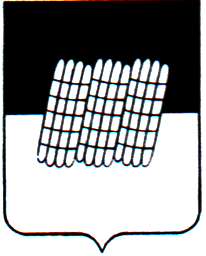 СОВЕТ ДЕПУТАТОВ УСВЯТСКОГО СЕЛЬСКОГО ПОСЕЛЕНИЯДОРОГОБУЖСКОГО РАЙОНА СМОЛЕНСКОЙ ОБЛАСТИРЕШЕНИЕ       проект    от  ____________года                                                                                         № ___                  Утвержденорешением Совета депутатов Усвятского сельского поселения Дорогобужского района Смоленской области от ____________ № ____